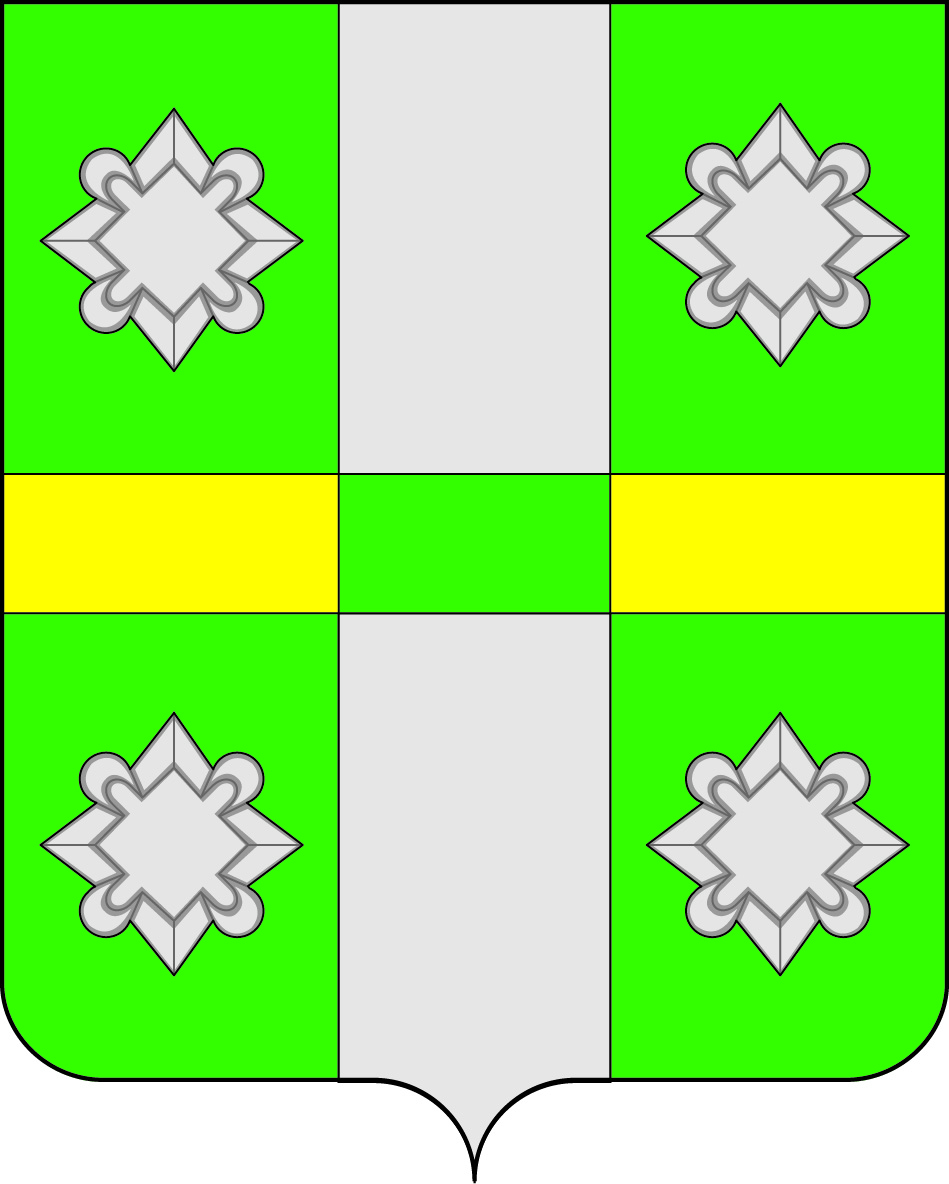 Российская ФедерацияИркутская  областьА Д М И Н И С Т Р А Ц И ЯГородского поселенияТайтурского муниципального образованияПОСТАНОВЛЕНИЕот  14.12.2015г.					        					№ 337п. ТайтуркаО подготовке документации по планировке территории для размещения участков ПКУ на 784,0 км МН, расположенного на территории городского поселения Тайтурского муниципального образования Усольского района Иркутской области в составе объекта «Система телемеханизации МН «Красноярск-Иркутск»,195,7 км – 855,5 км; шлейф на АНХК, 855,5 км – 864,5 км; 34 КП. ИРНУ. Реконструкция». 	Рассмотрев обращение ООО «Транснефть-Восток» о подготовке документации по планировке территории «Система телемеханизации МН «Красноярск-Иркутск»,  195,7 км – 855,5 км; шлейф на АНХК, 855,5 км – 864,5 км; 34 КП. ИРНУ. Реконструкция», в соответствии с требованиями ст.ст. 43,45 Градостроительного кодекса РФ,  руководствуясь ст.ст. 23,46 Устава городского поселения Тайтурского муниципального образования, администрация городского поселения Тайтурского муниципального образованияП О С Т А Н О В Л Я Е Т:									Осуществить подготовку документации по планировке территории для размещения участков ПКУ на 784,0 км МН, расположенного на территории городского поселения Тайтурского муниципального образования Усольского района Иркутской области в составе объекта «Система телемеханизации МН «Красноярск-Иркутск»,  195,7 км – 855,5 км; шлейф на АНХК, 855,5 км – 864,5 км; 34 КП. ИРНУ. Реконструкция».Ведущему специалисту по делопроизводству и кадрам Перетолчиной О.С. опубликовать настоящее постановление в СМИ и разместить на официальном сайте администрации в сети интернет.Контроль за исполнением постановления оставляю за собой.Глава городского поселенияТайтурского муниципального образования                                                                                        Е.А. Артёмов